Спасти чью-то жизнь может каждый 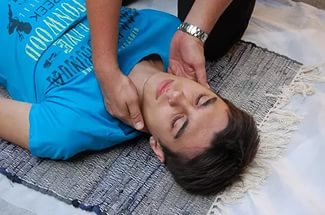  В жизни любого человека возникает ситуация, когда нужно оказать первую помощь, сделать непрямой массаж сердца, остановить кровь из раны. Не каждый может это сделать, просто потому, что не умеет. Между тем, спасатели считают что умение оказать первую помощь может спасти ваших близких.Сплошь и рядом возникают ситуации, когда нужно помочь до приезда скорой. Они происходят на дороге, в офисе, на месте отдыха, и дома. Любой человек, будь он коллегой, близким нам человеком или просто случайный прохожий, способен оказать первую помощь до прихода врача. При этом необходимо знать определенные правила и порядок действий.Правила, оценка и порядок правильного осмотра состояния пострадавшегоОсмотр пострадавшего осуществляется для определения его состояния, наличия и расположения возможных повреждений.К основным показателям состояния пострадавшего относятся:- сознание;- дыхание;- кровообращение.Для оценки сознания пострадавшего необходимо взять его за плечи, аккуратно встряхнуть и громко спросить: «Что с Вами? Помощь нужна?». При наличии сознания пострадавший сможет ответить на эти вопросы. Если пострадавший находится в сознании, следует перейти к его осмотру на наличие травм. В случае отсутствия признаков сознания у пострадавшего необходимо проверить у него наличие дыхания.Для проверки дыхания следует открыть дыхательные путей путем запрокидывания головы и подъема подбородка (для этого одну ладонь кладут на лоб пострадавшего, двумя пальцами другой поднимают подбородок, запрокидывая голову назад и выдвигая нижнюю челюсть вперёд и вверх), после чего необходимо наклонится ко рту и носу пострадавшего и в течение 10 секунд попытаться услышать нормальное дыхание, почувствовать выдыхаемый воздух щекой, увидеть движение грудной клетки. При наличии дыхания участник оказания первой помощи услышит нормальные вдохи-выдохи пострадавшего, почувствует выдыхаемый воздух на своей щеке, увидит дыхательные движения грудной клетки.Для оценки кровообращения возможно определение пульса на сонной артерии. Определять пульс следует подушечками 4 пальцев руки не более 10 секунд.Осмотр пострадавшего выполняется следующим образом:Вначале осуществляется обзорный осмотр пострадавшего на наличие кровотечений. При этом лицу, оказывающему первую помощь, необходимо, прежде всего, обратить внимание на наличие признаков сильного артериального или смешанного кровотечения. При наличии этих признаков необходимо осуществить временную остановку кровотечения доступными способами.При отсутствии явных признаков кровотечения следует продолжить осмотр пострадавшего, что осуществляется в следующей последовательности:- проведение осмотра головы;- проведение осмотра шеи;- проведение осмотра груди;- проведение осмотра живота и таза;- проведение осмотра конечностей.Осмотр следует осуществлять крайне аккуратно во избежание причинения дополнительных повреждений или страданий пострадавшему.При наличии признаков травмы и наличии раны следует наложить повязку.При наличии признаков проникающего ранения груди следует выполнить герметизацию ранения.При наличии признаков травмы живота следует придать пострадавшему положение на спине с разведенными полусогнутыми ногами, при наличии раны накрыть ее стерильными салфетками из аптечки.При наличии ранений конечностей приоритетным действием является остановка кровотечения доступными способами. При необходимости возможно проведение транспортной иммобилизации.